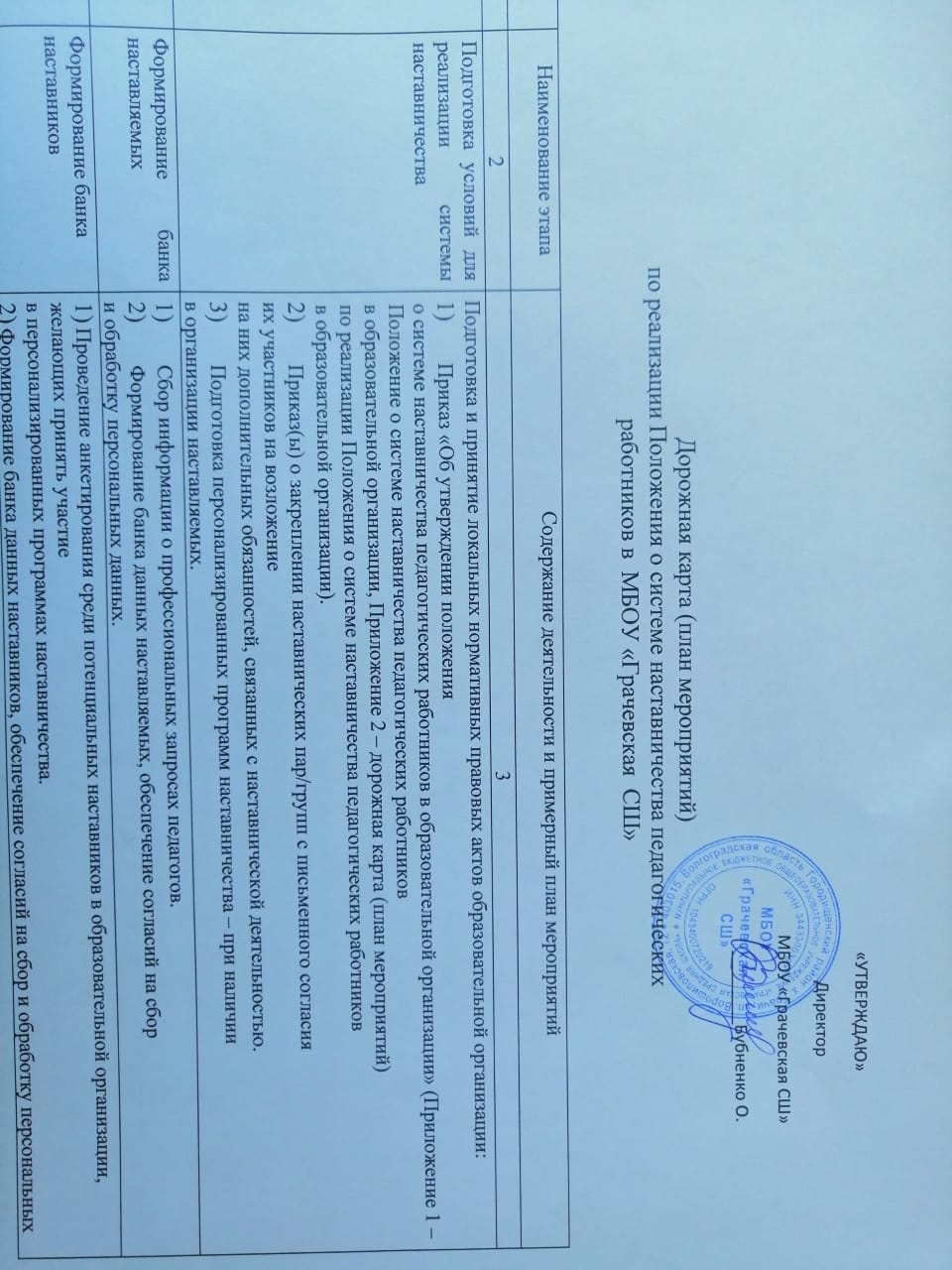 «УТВЕРЖДАЮ»ДиректорМБОУ «Грачевская СШ»________Бубненко О.Дорожная карта (план мероприятий)
по реализации Положения о системе наставничества педагогических
работников в  МБОУ «Грачевская  СШ»№п/пНаименование этапаСодержание деятельности и примерный план мероприятий123Подготовка условий для реализации системы наставничестваПодготовка и принятие локальных нормативных правовых актов образовательной организации:Приказ «Об утверждении положения 
о системе наставничества педагогических работников в образовательной организации» (Приложение 1 – Положение о системе наставничества педагогических работников 
в образовательной организации, Приложение 2 – дорожная карта (план мероприятий) 
по реализации Положения о системе наставничества педагогических работников 
в образовательной организации).Приказ(ы) о закреплении наставнических пар/групп с письменного согласия 
их участников на возложение 
на них дополнительных обязанностей, связанных с наставнической деятельностью. Подготовка персонализированных программ наставничества – при наличии 
в организации наставляемых.Формирование банка наставляемыхСбор информации о профессиональных запросах педагогов.Формирование банка данных наставляемых, обеспечение согласий на сбор 
и обработку персональных данных.Формирование банканаставниковПроведение анкетирования среди потенциальных наставников в образовательной организации, желающих принять участие 
в персонализированных программах наставничества.Формирование банка данных наставников, обеспечение согласий на сбор и обработку персональных данных.Отбор и обучениеАнализ банка наставников и выбор подходящих для конкретной персонализированной программы наставничества педагога/группы педагогов.2) Обучение наставников для работы 
с наставляемыми:- подготовка методических материалов 
для сопровождения наставнической деятельности;- проведение консультаций, организация обмена опытом среди наставников – "установочные сессии" наставников.Организация 
и осуществление работынаставническихпар/группФормирование наставнических пар/групп.Разработка персонализированных программ наставничества для каждой пары/группы.Организация психолого-педагогической поддержки сопровождения наставляемых, 
не сформировавших пару или группу 
(при необходимости), продолжение поиска наставника/наставников.Завершение персонализированных программ наставничестваПроведение мониторинга качества реализации персонализированных программ наставничества (анкетирование);Проведение школьной конференции 
или семинара.Проведение итогового мероприятия (круглого стола) по выявлению лучших практик наставничества; пополнение методической копилки педагогических практик наставничества.Информационная поддержка системы наставничестваОсвещение мероприятий дорожной картыосуществляется на всех этапах на сайте образовательной организации и социальных сетях, по возможности на муниципальном 
и региональном уровнях.